Technical Specification of Test Jig for <Name>Document No: <Doc No>, Revision: - Coordination SheetRevisionsIntroductionThis section contains the introduction of the system, requirement, end use and system functions etc.ScopeDescribe the scope of the document and its contents.Reference DocumentsThis section to include reference of documents relevant to the Technical Specification with title and document number in table format. Test jig OverviewThis section contains overview of the test jig with block diagram(s) interfacing with system to be tested and its functions and modes operation etc.Test jig SpecificationThis section contains test jig specification, Mechanical, Electrical, Interface, software requirements and their details.System specification: System specifications, parameters, detailed system functions. Mechanical: Dimensions, weight, mounting, connectors, painting, type of material to use.Electrical: Power consumption, Power supply interface details, earthling, insulation.Interface: All the interface requirements, TTL, spare requirementsSoftware: This section contains the Software Requirement Specification of the Test jig software. safety requirements: Mention the safety requirements for safe operation of the test jig.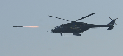 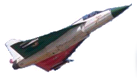 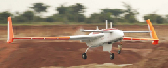 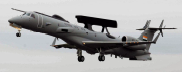 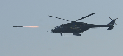 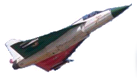 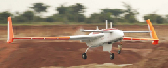 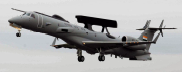 PREPARED BYDesign Eng.<Name><Signature>REVIEWED BYDesign Eng.<Name><Signature>APPROVED BYDesign Head<Name><Signature>APPROVED BYCEMILAC/RCMA<Name><Signature>Rev No.DateDescriptionSl. No.TitleDocument No.